COMUNIDADEProcedimentos Metodológicos Para a elaboração deste capítulo, foram consultadas publicações sobre o município de Mogi das Cruzes e sua população em canais como o site oficial da prefeitura da cidade e suas redes sociais, bem como o site do IBGE. Além disso, visando coletar dados e informações a respeito da percepção da comunidade mogiana acerca da atividade turística local, foi elaborado um questionário composto por perguntas abertas, fechadas e de múltipla escolha.Destarte, partindo do caráter exploratório, as entrevistas foram realizadas em campo com os moradores da cidade (nascidos ou) nos dias 3, 4 e 5 de dezembro de 2022. Ademais, para aprimorar a amostra, foram realizadas entrevistas com os moradores que se fizeram presente em audiência pública realizada no dia 20 de maio de 2023. O questionário foi encaminhado aos presentes via Google Forms, no dia 10 de junho de 2023 e foi utilizado o mesmo questionário aplicado em campo, contando com uma amostragem não probabilística e totalizando o número de 17 entrevistados nos dias 3,4 e 5 de dezembro de 2022, sendo todas as respostas válidas e 10 entrevistados no dia 10 de junho de 2023, sendo 3 respostas consideradas válidas com base no critério de presente em audiência pública.Com base nos dados coletados em campo, bem como os de fonte secundária, foi feita a análise final dos aspectos mais relevantes da comunidade  o turismo local além d análise formadores de opinião, indivíduos que estavam presentes  audiência pública.Caracterização da população mogianaEm 2010, de acordo com o Censo do Instituto Brasileiro de Geografia e Estatística, 2010) a população mogiana era composta por 387.779 pessoas, já a população estimada em 2021 era de 455.587 pessoas. Quanto ao saneamento, o total da população que possui domicílios particulares permanentes é de 116.418, sendo eles, 81,8% adequado, 17,1% semi-adequado e 1,0% inadequado. Enquanto a densidade demográfica do município de acordo com o Censo 2010 era de 544.12 habitantes/hm². Dentre a população mogiana, 107.855 domicílios estão localizados na zona urbana, enquanto 8.563 (7,86%) d  encontra-se na zona rural. De acordo com o Censo 2010, 86,8% dos domicílios que estão localizados na zona urbana do município possuem saneamento adequado, 12,6% semi-adequado e 0,6% inadequado. Já na zona rural 19,6% dos domicílios possuem saneamento adequado, 73,4% semi-adequado e 7,0% inadequado. Com isso, é possível fazer uma comparação entre a preocupação do município com a zona urbana, enquanto a zona rural está sofrendo com a carência deste recurso básico. Em relação ao sexo, em 2010, a população era formada por 51,7% de mulheres e 48,7% de homens. Já em relação a idade, a maior parte da população mogiana está localizada na faixa etária de 25 a 39 anos e 40 a 59 anos, sendo, 24,75% e 24,18% respectivamente da população nessas faixas etárias, ou seja, metade da população mogiana está na faixa de 25 a 59 anos, de acordo com o Censo 2010.De acordo com os dados do IBGE (202) o salário médio mensal dos trabalhadores formais mogianos é de 2,5 salários-mínimos e as pessoas que possuem ocupações são 113.622, ou seja, a proporção da população total do município em 2020 é de 25,2%. Em relação ao valor médio do rendimento mensal nominal per capita em reais da população de residentes em domicílios particulares permanentes por cor ou raça é de para autodeclarados brancos R$1.608,00, autodeclarados pretos é de R$970,00, autodeclarados pardos é de R$959,00, autodeclarados amarelos R$2.108,00 e para os autodeclarados indígenas é de R$1.308,00, mostrando assim, que existe uma desigualdade entre a cor ou raça na população mogiana. Tratando-se da educação, de acordo com os dados do IBGE (2010) a taxa de escolarização de 6 a 14 anos era de 97,7% em relação a população total do município no ano de 2010. Já o número de estabelecimentos de ensino fundamental e médio respectivamente, 185 e 71 escolas em 2021. Quanto à taxa de analfabetismo, 11.717 pessoas com a faixa etária de 15 anos ou mais se declararam analfabetas no município de acordo com o Censo 2010, dentre elas 5.839 (3,0%) se declararam brancas, 1.117 (5,8%) se declararam pretas, 4.423 (5,5%) pardas, 318 (2,2%) amarelas e 20 (6,3%) indígenas se declararam analfabetos. Já o total de crianças de 10 anos de idade que não sabem ler e escrever é de 176 (2,5%), de acordo com o Censo 2010. Esse dado é importante para a projeção do analfabetismo do município. Canais de comunicação da administração pública com a comunidade Para se comunicar com a população mogiana, a prefeitura de Mogi das Cruzes possui um atendimento telefônico “fale conosco” como a maioria das prefeituras, para atender demandas dos cidadãos. Para cada secretaria e pasta, existe um telefone para contato específico, assim como o canal de atendimento telefônico do gabinete do prefeito, gabinete do vice-prefeito, comunicação social, fundo social de solidariedade, PROCON e ouvidoria municipal. Além dos contatos disponíveis de cada secretaria, ainda existem telefones centrais, como ouvidoria geral, que é um canal de comunicação onde a população pode cobrar a prefeitura quando não está satisfeita com algum serviço prestado por ela, além do telefone, no site da prefeitura de Mogi das Cruzes.Também existe um sistema online para esse atendimento, podendo acessar o protocolo de atendimento e conseguir verificar de forma digital como este se encontra,. Para além dos já citados, a prefeitura possui outros telefones úteis para a população, são eles: central de serviços, central de emergências, agendamento de consultas, SEMAE (serviço municipal de água e esgoto), defesa civil, informações sobre trânsito guarda municipal e lei do silêncio.Existe também um canal de comunicação por Whatsapp, que, pelo site da própria prefeitura de Mogi das Cruzes é possível acessá-lo por QRcode ou adicionando o número manualmente e um canal de ouvidoria no Facebook, chamado “Ouvidoria de Mogi das Cruzes”acessá-lo pela própria rede social ou é possível  no site da prefeitura. Todos os canais citados são os canais oficiais da prefeitura do município e estão disponíveis em seu site.os eventos são comunicados  população, oficialmente, pelo calendário no site da Secretaria de Cultura de Mogi das Cruzes.  interessado  acessar o site (http://www.cultura.pmmc.com.br/) e encontrar quantos eventos estão disponíveis no dia, horário e local. O site possui ainda uma aba denominada “diálogo aberto”, que consiste em: Para envolver a sociedade civil e a construção coletiva, o Programa realizou mais de 318 ações de diálogos como fóruns, seminários, conferências, mobilizações sociais, audiências públicas, oficinas e workshops, ciclos de diálogos com a juventude mogiana em diversos bairros e distritos da cidade”Com o objetivo d comunicação e envolvimento da comunidade mogiana, os fóruns acontecem desde 2013 de acordo com a Prefeitura de Mogi das Cruzes (2023) para compreender, desenvolver, implementar e conceder uma resposta para as demandas levantadas pela população para que aconteça um incentivo à cultura.Além do site oficial da ecretaria, outro meio de comunicação entre a prefeitura e a comunidade mogiana as redes sociaisFacebook, Instagram e Youtube como “Cultura Mogi”atualiza os eventos que irão acontecer no município. O Youtube, além de anunciar vídeos curtos informando sobre os eventos, conta também com vídeos que ressaltam eventos que já ocorreram no município. Quanto ao turismo, a prefeitura  (https://www.mogidascruzes.sp.gov.br/pontos-turisticos/todos-os-assuntos) por segmento: cultural, ecológico, lazer, pesca,  e rural. A prefeitura não possui outro meio de comunicação específico para o turista além do site oficial.O morador da cidade de Mogi das Cruzes e suas percepçõesMediante as entrevistas realizadas com os moradores de Mogi das Cruzes, foi possível considerar os diversos pontos de vista e interpretações destes sobre as atividades turísticas exercidas na cidade. As entrevistas foram organizadas com base em roteiro pré-estabelecido, que compreendia perguntas sobre as considerações de cada entrevistado/morador sobre a sua relação com a cidade, com as atividades turísticas, opiniões sobre as mudanças positivas e negativas que o turismo gera na cidade e como são as relações estabelecidas entre morador e turista. O questionário utilizado na entrevista dividia as questões em três temáticas: perfil do respondente, a relação do morador com Mogi das Cruzes e a relação do morador com a atividade turística na cidade. Para a identificação do perfil do entrevistado foram recolhidos dados como idade, gênero, ocupação, nível de escolaridade, renda familiar mensal, cidade e estado de origem.O perfil dos entrevistados Para a identificação do perfil dos entrevistados, foram recolhidos dados como idade, gênero, ocupação, nível de escolaridade, renda familiar mensal, cidade e estado de origem, além do tempo de residência em Mogi. Nesse sentido, algumas dessas respostas foram sistematizadas no quadro a seguir:Quadro 111: Perfil dos entrevistadosFonte: autoresA partir disso, percebe-se a predominância de entrevistados que se enquadram na parcela de população economicamente ativa, com idades mais recorrentes entre 18 e 59 anos, grau de instrução majoritariamente entre ensino médio completo e ensino superior completo e ocupações como funcionário público, empresários e assalariados. Além disso, é possível notar que grande parte dos respondentes em Mogi das Cruzes, ou então mais de 10 anos de residência no local.  imagem 3 a seguir a relação dos bairros (sinalizados em amarelo) citados pelos entrevistados quando perguntados sobre a região em que moravam: Quadro 112: Bairros em que os entrevistados residem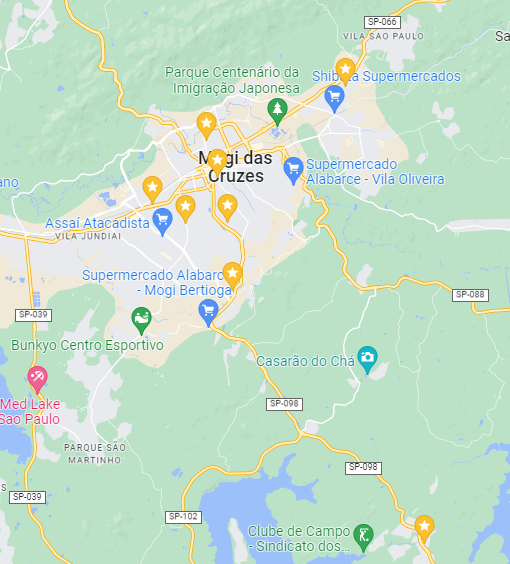 Fonte: o Google MapsA relação do morador com Mogi das Cruzes Nesta seção, objetivou-se compreender a percepção do morador de Mogi das Cruzes sobre a cidade em si. Para isso, foram abordadas questões sobre a identidade do município; aspectos que, para , se destacavam como positivos no local; além de questões mais descritivas e de cunho opinativo. Inicialmente, foi perguntado se, para o entrevistado, a cidade possui uma identidade e qual seria está. A maioria das respostas se estabeleceu em relação à ocupação japonesa, sua comunidade e cultura; à identidade da cidade dada às características geográficas naturais, como a Serra do Itapeti, o Pico do Urubu e também foram citados os parques como símbolos característicos da identidade da cidade, a exemplo: Parque Centenário, que também vínculo com a imigração japonesa. Os exemplos dados como resposta demonstram a falta de compreensão e unanimidade entre os moradores sobre qual é a identidade mogiana. Logo em seguida, os respondentes foram questionados sobre aquilo que, segundo eles, se destacava positivamente na cidade. Em suma, foram dadas respostas baseadas no encantamento dos moradores com a tranquilidade e a vizinhança agradável. A cidade também foi muito elogiada quanto à baixa corrida da vida moderna” e a vantagem em morar em uma cidade com baixos índices de criminalidade, onde é possível ficar bem perto da natureza.Por fim, os entrevistados foram convidados a descrever Mogi das Cruzes em 3 palavras, de acordo com o que primeiro tivessem em mente. Dessa forma, muitas palavras surgiram, como podem ser vistas na Imagem 1 , percebe-se que as de maior destaque foram: tranquilidade, natureza e acolhedora.Quadro 113: Nuvem de palavras sobre a cidade Mogi das Cruzes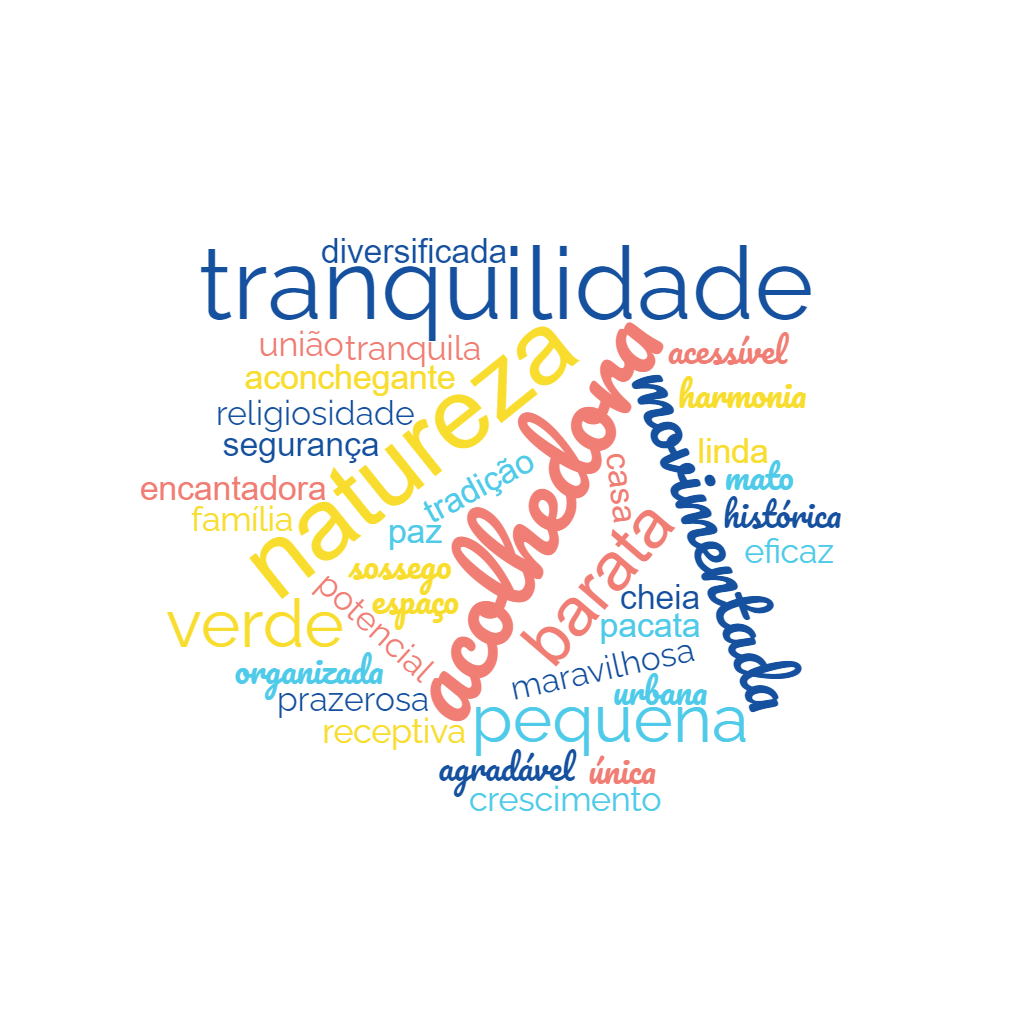 Fonte:  autoresComunidade e percepções sobre o turismo localA última seção das entrevistas teve como objetivo principal compreender a percepção dos moradores de Mogi das Cruzes sobre a atividade turística local. Dessa forma, os participantes foram convidados a descrever a atividade no local; comentar sobre seu grau de envolvimento com está e suas relações com o lugar em seu dia a dia; apontar aspectos positivos e negativos provenientes do turismo na região; explicar sua percepção sobre a convivência dos turistas com os moradores de Mogi das Cruzes, além de tecer comentários adicionais, caso necessário. Tratando-se da questão em que os participantes descreveram o turismo na cidade de Mogi, detectou-se concordâncias entre os entrevistados, a exemplo de frases como:“Tem capacidade, mas é pouco divulgado e investido; poderia ser melhor explorado (Entrevistado 1, 2022)“Muito fraco. A prefeitura parece tentar, mas ainda não alcançou. Tem grande potencial, mas é pouco explorado, até mesmo por moradores devido  dificuldade de acesso (Entrevistado 6, 2022)“O turismo em Mogi é fraco. Não há grande identificação de atrativos e que existem na cidade são pouco difundidos (Entrevistado 13, 2022)“Atualmente sente falta de iniciativas de projetos e desenvolvimento de atividades turísticas para a população por parte do setor público (Entrevistado 15, 2022)“Dadas essas respostas, alguns moradores ainda destacaram pontos positivos em Mogi que poderiam ser explorados, para além do Ecoturismo. Foram descritas frases, como: “o turismo ainda está se desenvolvendo”; “em desenvolvimento”; “festas legais (Divino); igrejas arquitetônicas; mercadão como referência de concentração de turistas”; “as festas de Mogi são bem legais (festa do divino), igrejas, a arquitetura da cidade”.Na sequência, os entrevistados foram questionados sobre seu envolvimento com a atividade turística local. Percebe-se que a grande maioria nunca se envolveu diretamente com o turismo na cidade, e, nos poucos casos em que isto ocorreu, essas ações estavam majoritariamente ligadas a eventos na cidade, como: recepção de turistas na Festa do Divino, participação no Circuito Turístico Regional e voluntariado para transporte de crianças carentes. Contudo, sendo uma grande exceção, um dos respondentes afirmou participar de forma ativa na busca pelo aprimoramento do turismo no seu local de trabalho e na cidade. Segundo ele, sua ação se resume na:“perseguição em trazer atividades que possam ser pertinentes para o turismo da cidade (dentro do mercado municipal), como: desenvolvimento de atividades culturais, parcerias com a secretaria de cultura, exposições etc (Entrevistado 17, 2022)Logo em seguida, foi perguntado se o turismo se encontra presente no seu dia a dia. Diferentemente da questão anterior, os resultados se mostraram mais balanceados, sendo que nove respondentes afirmaram que o turismo não está presente no seu dia a dia, enquanto oito apontaram que sim. Ao questioná-los sobre como eles enxergam essa presença no seu cotidiano, algumas respostas remeteram muito mais sobre suas ações como turistas. A exemplo disso tem-se: “faço paraquedismo no Pico do Urubu e expedições fora da cidade de Mogi” (Entrevistado 11, 2022); “frequentando o SESC da cidade. É uma forma de se aproximar de iniciativas culturais, esportivas e de lazer no dia a dia [...] (Entrevistado 15, 2022). Em contrapartida, alguns reforçaram que esta atividade se vê presente em suas vidas por conta de seus empregos: “No trabalho enquanto percorro diversas regiões na cidade” (Entrevistado 14, 2022); “trabalho com transporte. Eu vivo do Turismo” (Entrevistado 16, 2022). Ademais, é importante ressaltar que apenas uma das 17 respostas fez menção à presença do turismo a partir de uma atividade participativa e política: “[...] na secretaria de cultura através de reuniões que visam o impulsionamento do turismo rural da cidade em conversas com diversas associações de turismo rural, com pessoas que buscam o aperfeiçoamento e conhecimento sobre o tema para o implemento de projetos em sua extensão rural (Entrevistado 17, 2022)Pensando nos efeitos que a atividade turística pode exercer em um local, foi selecionada previamente uma série de causas positivas e negativas decorrentes do turismo para que os entrevistados pudessem selecionar, de maneira livre e mais de um item, aqueles que eles acreditassem fazer parte da realidade do cenário de Mogi.Ao analisar o gráfico 10, que aborda os aspectos positivos que o turismo é capaz de proporcionar à cidade, nota-se que a questão da preservação da identidade local teve maior recorrência sob a perspectiva dos respondentes. Além disso, dois outros itens também apresentaram significada relevância, sendo eles o de aumento da oferta de emprego da renda para a população e o da valorização da diversidade cultural da cidade. Gráfico 9: Aspectos positivos em decorrência do turismo na cidade de Mogi das Cruzes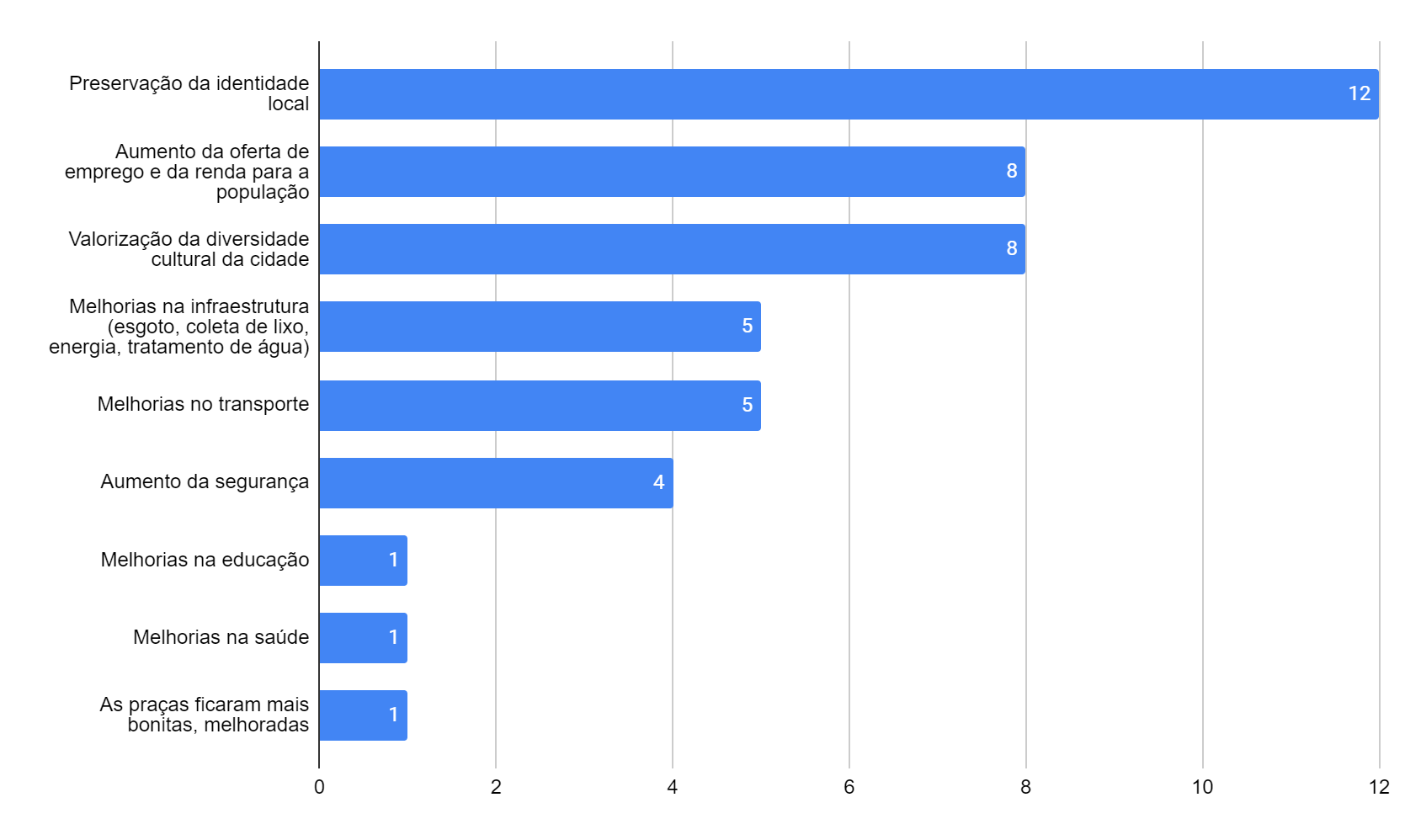 Fonte:  autoresJá no gráfico, o qual aborda os aspectos negativos em decorrência do turismo na cidade de Mogi, é possível conferir que os itens de maior incidência foram os de aumento no trânsito, barulho excessivo e aumento dos preços de bens e serviços. Tais fatores são facilmente explicados em decorrência do aumento do fluxo de pessoas que o turismo pressupõe, fazendo com que haja mais automóveis nas vias, ruídos sonoros cada vez mais elevados e, levando em consideração a premissa básica da oferta e da demanda, quanto maior o número de pessoas dispostas a adquirir determinados produtos e serviços, maior a capacidade de elevação dos preços por parte dos ofertantes. Gráfico 10: Aspectos negativos em decorrência do turismo na cidade de Mogi das Cruzes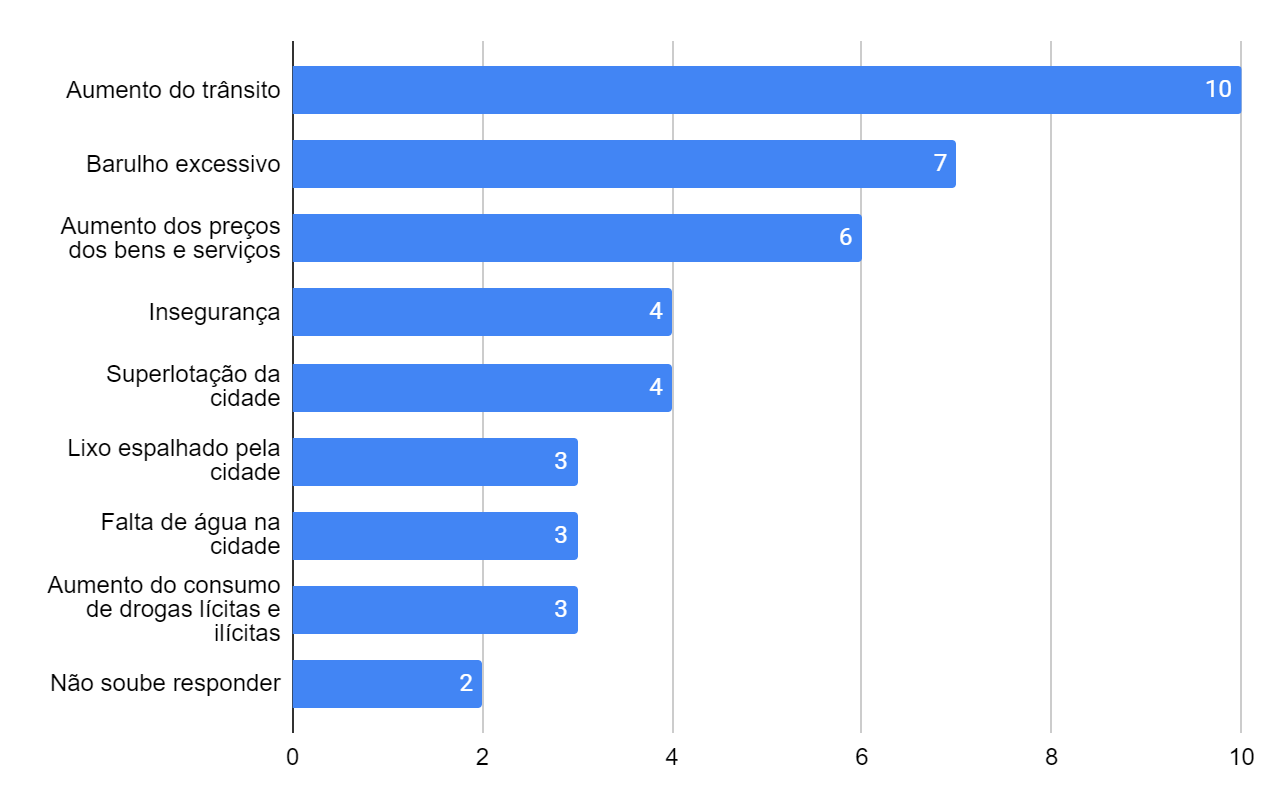 Fonte:  autoresPartindo para a questão sobre a convivência dos moradores com os turistas, a maioria dos respondentes afirmou que esta relação se dá de forma pacífica e que os moradores são naturalmente hospitaleiros com os visitantes na cidade. Entretanto, é válido frisar que houve um número considerável de respostas inconclusivas, justamente pela baixa demanda de turistas na cidade de acordo com a percepção destes respondentes. Por último, os entrevistados foram convidados a expressar comentários e observações adicionais a respeito do turismo na cidade de Mogi. Em suma, a maioria dos respondentes não tinham nada a declarar, porém, algumas respostas tiveram destaque por seu caráter específico de detalhes e pedidos de intervenções, como:“A cidade possui colônia asiática bem presente; a prefeitura se mostra mais ativa no Mercado Municipal em épocas de eventos específicos no local. Deveria haver mais investimentos no espaço (Entrevistado 4, 2022)“Explorar melhor pontos existentes; promover maior acessibilidade a todos, assim como divulgação e facilitação de visitação (Entrevistado 6, 2022)“O trânsito no centro da cidade está pior; a prefeitura quer reformar o mercadão mas os comerciantes são resistentes porque tem que parar o trabalho enquanto a reforma acontece; Alguma forma de levar mais pessoas para o piso superior do mercadão (Entrevistado 12, 2022)“Há diversos problemas quanto à infraestrutura urbana na cidade. Exemplo: O calçamento degradado e a falta de manutenção no centro da cidade (Entrevistado 15, 2022) Formadores de opiniãoNesta seção, será abordado o perfil e a percepção dos formadores de opinião sobre o município de Mogi das Cruzes. Considerou-se formadores de opinião membros de órgãos de turismo presentes na audiência pública sobre o plano diretor municipal de turismo realizada em 20 de maio de 2023 na âmara unicipal de Mogi das Cruzes. Foram consideradas válidas três entrevistas a partir do questionário enviado por e-mail, que ficou disponível para os respondentes do dia 7 de junho de 2023 ao dia 12 de junho de 2023. A partir disso, o Quadro N mostra o perfil desses entrevistados. Na próxima sessão, a percepção desses entrevistados sobre o turismo no município de Mogi das Cruzes.Quadro 114: Perfil dos entrevistadosFonte:  autores. Percepção dos formadores de opinião acerca da cidade de Mogi das Cruzes Assim como os moradores, os formadores de opinião expressaram suas perspectivas sobre a cidade, e, em grande medida, suas visões foram convergentes. No entanto, quando questionados sobre a identidade de Mogi, as respostas foram variadas. Houve algumas divergências em torno desta questão. Por outro lado, quando questionados sobre o que significa nascer e viver em Mogi, as respostas foram majoritariamente positivas. O acesso à natureza impacta diretamente na qualidade de vida dos respondentes, segundo eles. Da mesma forma, as características geográficas naturais e a localização estratégica da cidade foram consideradas como pontos fortes. Apesar de algumas divergências, os respondentes concordam que a cidade tem importantes atributos que contribuem para sua singularidade. Sendo assim, um bom lugar para viver.Percepção dos formadores de opinião com o turismo em Mogi das CruzesComo formadores de opinião, a partir das respostas coletadas, foi analisado que todos mantêm contato com o turismo no município através de seus trabalhos. Com isso, é possível comparar a percepção do turismo na região. Ao elaborar a pergunta Como você descreveria o turismo em Mogi?, foi possível realizar uma comparação entre os formadores de opinião sobre o turismo no município. Entre elas, foi analisado que concordam que o município tem potencial turístico, destacando principalmente suas belezas naturais, como coloca o Entrevistado 3 (2023): O turismo de Mogi é um diamante bruto, ele está aí, quase ninguém vê e reconhece, mas está aí com suas belezas naturais, que vejo como grande diferencial do municípioEm relação às perguntas Que mudanças positivas você tem percebido em Mogi e que, em sua opinião, foram ou são resultantes do turismo? e Que mudanças negativas você tem percebido em Mogi e que, em sua opinião, foram ou são resultantes do turismo?, o entrevistado 3 coloca que o turismo não gera os impactos colocados no questionário (consultar apêndice capítulo 7) no município, enquanto os entrevistados 1 e 2 demonstram similaridade nas questões, relatando que, como mudanças negativas, houve o aumento de bens e serviços na região e, quanto às mudanças positivas, a melhoria na infraestrutura do município, como esgoto, coleta de lixo, energia e tratamento de água. Com base nos formadores de opinião presentes na audiência pública, constata-se que eles compreendem o município como turístico e possuem um olhar similar sobre as atividades ali desenvolvidas. Em síntese, mesmo que as opiniões dos formadores de opinião e dos moradores tenham sido similares, a base de comparação fica enviesada devido à quantidade reduzida de respostas que  por parte dos formadores de opinião. Sendo assim, constata-se que a amostra de formadores de opinião não está equiparada ao número de respostas da comunidade, o que prejudica a base de comparação ao -la limitada e parcial. É importante levar em consideração essa discrepância para uma análise profissional e criteriosa dos resultados.Demografia O relatório visa fazer uma análise comparativa do conteúdo produzido sobre a demografia de Mogi das Cruzes, bem como as mudanças populacionais que ocorreram entre 2015 e 2023. Após examinar os dados de ambos os capítulos, foram identificadas diferenças na metodologia, fontes de pesquisa e estrutura do texto. No relatório de 2015, os autores utilizaram informações do IBGE, Atlas Brasil, Observatório do Trânsito Paulista (DETRAN) e SEADE, enquanto no relatório de 2023 consultaram o site da Prefeitura de Mogi das Cruzes, redes sociais oficiais da cidade e o IBGE. Como resultado, os dois trabalhos apresentaram conclusões distintas, devido às diferentes fontes utilizadas na elaboração do capítulo. No relatório de 2015, o capítulo sobre demografia foi dividido em temas como estrutura etária, densidade demográfica, grau de urbanização e condições de vida. Já no relatório de 2023, foi elaborado um parágrafo intitulado Caracterização da população mogiana, que apresentou dados quantitativos sobre o número total de habitantes, densidade demográfica, saneamento básico, distribuição dos domicílios (zona urbana e rural), sexo, faixa etária, salário médio mensal dos trabalhadores formais de Mogi, rendimento médio mensal per capita da população residente em domicílios particulares permanentes por cor ou raça, taxa de escolarização e taxa de analfabetismo. Portanto, o foco do capítulo foi fornecer informações gerais sobre a caracterização da comunidade mogiana. Um aspecto importante a favor do conteúdo produzido em 2015 foi o acesso aos dados mais recentes do IBGE naquele ano. No entanto, a falta do Censo de 2020 e 2021 deixou essa mesma fonte desatualizada, comprometendo o resultado do trabalho nas etapas de 2022 e 2023.Estrutura etária No plano de 2015, foi apresentado um gráfico que ilustrava a taxa geométrica do crescimento populacional de Mogi das Cruzes de 2010 a 2014, focando na estrutura etária. Essa análise revelou a necessidade de um planejamento municipal abrangente para atender às demandas educacionais e de saúde infantil decorrentes do rápido crescimento populacional. Enquanto isso, no plano de 2023, essa análise não foi realizada, deixando lacunas na abordagem estratégica do município.Densidade demográficaCom relação à estrutura etária, o plano de 2015 apresentou uma tabela que mostra a quantidade da população e a porcentagem total, dividida em três faixas etárias: menos de 15 anos, entre 15 e 64 anos e 65 anos ou mais, entre os anos de 2000 e 2010. No ano de 2000, Mogi contava com uma população de 330.241 pessoas e, em 2010, esse número cresceu para 387.779 pessoas. No entanto, o plano de 2023 trouxe uma abordagem diferente para esses dados. Primeiro, foi apresentado o número total de mogianos entre os anos de 2010 e 2021, sendo estimado que em 2010 a população de Mogi era composta por 387.779 pessoas, enquanto em 2021 essa estimativa subiu para 455.587 pessoas. Uma das diferenças entre os dois planos é que, em 2015, foi utilizada uma tabela que mostrava a quantidade e a idade dos mogianos em 2000 e 2010, enquanto no plano de 2023 foram apresentados apenas os dados da população em 2010 e 2021, com detalhamento das idades apenas do censo de 2010. A semelhança entre os dois planos nesse aspecto é que ambos utilizaram o censo de 2010 como base de comparação, e é possível observar um aumento de 67.808 pessoas entre os anos de 2010 e 2021 no município.População economicamente ativaEmbora os resultados dos dois trabalhos tenham sido diferentes, eles identificaram aspectos semelhantes sobre determinado padrão no perfil dos moradores. Os dados do IBGE foram utilizados como fonte de pesquisa para o capítulo mostraram que, de 2015 a 2022, o município permaneceu com grande faixa etária economicamente ativa. Enquanto o PDT estabeleceu a faixa de 15 a 64 anos como economicamente ativa, o PDT de 2023 definiu essa faixa entre 25 e 39 anos.Ambos os trabalhos concordaram que, devido ao número elevado de pessoas aptas para o mercado de trabalho, há uma alta oferta de mão de obra e a necessidade de qualificação profissional, especialmente para o setor turístico, mas também para outras áreas.Grau de urbanizaçãoNo cenário urbano observado em 2015, Mogi destacou-se por sua baixa densidade demográfica, resultado da vastidão de seu território. Contudo, nos levantamentos realizados em 2023, foi constatado uma panorâmica. Analisando os dados coletados sobre os domicílios e suas localizações dentro dos limites municipais de Mogi, constata-se que a população mogiana é predominantemente urbana, perfazendo um percentual de 92,14%. Enquanto isso, uma pequena minoria de 7,86% reside na zona rural.Condições de vida No planejamento de 2015, foram utilizados dois índices para avaliar as condições de vida das pessoas nos municípios do stado de São Paulo: o Índice Paulista de Responsabilidade Social (IPRS) e o Índice Paulista de Vulnerabilidade Social (IPVS). O IPRS levou em consideração aspectos como riqueza, longevidade e escolaridade, enquanto o IPVS considerou indicadores socioeconômicos e demográficos para classificar os setores censitários em categorias de vulnerabilidade social.No plano de 2023, não foi realizado um levantamento semelhante devido à falta de variedade de fontes de pesquisa disponíveis.Considerações finaisA estrutura previamente estabelecida para os dois planos teve influência direta na criação dos conteúdos. Enquanto o plano de 2015 incluiu o capítulo de demografia como uma seção com subtítulos, o plano de 2023 teve um capítulo inteiro dedicado à comunidade do município, com subtítulos com propostas diferentes.Além disso, os autores que produziram o capítulo em 2015 utilizaram fontes de pesquisa variadas, inclusive o importante IBGE, que estava atualizado na época, possibilitando uma análise abrangente dos aspectos relacionados à demografia.Em suma, as informações presentes nos dois trabalhos contribuem para compreender a importância de traçar o perfil da população e, consequentemente, identificar suas necessidades.Análise SWOTA partir da análise dos dados obtidos do Censo 2010 do IBGE () e daqueles coletados em campo no município de Mogi das Cruzes, foi possível concluir pontos positivos e negativos analisando e cruzando os dados levantados e a partir da opinião pública da comunidade. Quadro 115: Matriz SWOTFonte:  autoresAmbiente Inteiro Após a coleta e análise dos dados, foi elaborada a matriz e análise SWOT (strenghts, weaknesses, opportunities, threats) do município de Mogi das Cruzes, visando a colaboração com melhorias turísticas para o município e sua comunidade. A partir do levantamento de dados, tanto do Censo do IBGE (2010) quanto das entrevistas realizadas in loco, foi constatado que o município possui uma população jovem, com sua maior parte concentrada entre a faixa etária de 25 a 39 anos, o que pode ser considerado uma força do município, já que a comunidade está inserida no mercado de trabalho e pode complementar sua formação na área do turismo, resultando em mão de obra mais qualificada para o setor.Outro ponto forte do município diz respeito ao fato de que a comunidade concorda e entende o potencial turístico da região, o que pode facilitar o aperfeiçoamento do setor. Além disso, foi analisado que a comunidade entende o turismo como uma atividade importante para o município, sendo assim, outro ponto forte e, por isso, pode colaborar com o seu desenvolvimento, principalmente nas questões da preservação da identidade local, do aumento da oferta de emprego e renda para a população e da valorização da diversidade cultural da cidade. Entretanto, foram identificadas fraquezas, como a precariedade das estradas que dão acesso à zona rural do município, a carência de saneamento básico, infraestrutura essencial para receber turistas, além da ausência de comunicação do órgão de turismo com a comunidade. Foi constatado também que há carência de mão de obra qualificada para o setor turístico, o que pode impedir o desenvolvimento do turismo no município.Ambiente ExternoAmeaças:No que se refere à análise externa, foram identificadas ameaças, como a concentração de oportunidades de estudo e emprego no município de São Paulo, que pode atrair mão de obra qualificada do setor turístico de Mogi das Cruzes para a capital. Além disso, os pontos turísticos de São Paulo possuem uma divulgação mais atraente do que os de Mogi das Cruzes, o que pode levar o turista a optar pela capital. Por fim, foram observadas campanhas para atrair turistas da capital paulista, que podem ter mais sucesso em chamar a atenção do turista para a capital.Diante das análises realizadas, o município de Mogi das Cruzes pode focar em aprimorar suas forças e oportunidades, diminuindo suas fraquezas e ameaças, a fim de impulsionar o desenvolvimento do turismo na região. ReferênciasIBGE INSTITUTO BRASILEIRO DE GEOGRAFIA E ESTATÍSTICA. Censo demográfico: 2010. Disponível em: https://www.ibge.gov.br/estatisticas/sociais/administracao-publica-e-participacao-politica/9663-censo-demografico-2000.html?=&t=downloads Acesso em: 04 jan. 2023.IBGE INSTITUTO BRASILEIRO DE GEOGRAFIA E ESTATÍSTICA. Munic: perfil dos municípios. Pesquisa de Informações Básicas Municipais. 2021. Disponível em: https://cidades.ibge.gov.br/brasil/sp/mogi-das-cruzes/pesquisa/1/74454 Acesso em: 04 jan. 2023.Fale Conosco.  Disponível em: https://www.mogidascruzes.sp.gov.br/fale-conosco Acesso em: 05 jan. 2023. Ouvidoria e Mogi as Cruzes. Facebook. Disponível em: https://web.facebook.com/ouvidoriademogidascruzes/ Acesso em: 05 jan. 2023. Pontos Turísticos.. Disponível em:  https://www.mogidascruzes.sp.gov.br/pontos-turisticos/todos-os-assuntos Acesso em: 20 mar. 2023. CulturaPrefeitura de Mogi das Cruzes. Disponível em: http://www2.cultura.pmmc.com.br/ Acesso em: 20 mar. 2023. Apêndice capítulo 8 - Modelo de entrevista aplicado A comunidade, a cidade e o turismo Data: ____/____          Local/bairro: __________________     Horário: (___:___)1. Perfil do respondente1.1 Qual a sua faixa etária?(  ) 18 a 24 anos(  ) 25 a 29 anos(  ) 30 a 39 anos(  ) 40 a 49 anos (  ) 50 a 59 anos (  ) 60 anos ou mais1.2 Com qual gênero se identifica?(  ) Homem cis(  ) Homem trans(  ) Mulher cis(  ) Mulher trans(  ) Agênero(  ) outro1.3 Cidade de origem: ________________1.4 Estado de origem: _________________1.5 Bairro em que reside em Mogi:________________________________1.6 Qual a sua renda familiar mensal?(  ) Até 3.000 reais(  ) De 3 a 6 mil reais(  ) De 6 a 10 mil reais(  ) De 10 a 15 mil reais(  ) Mais de 15 mil reais(  ) Preferiu não informar1.7 Qual o seu grau de instrução?(  ) Superior completo(  ) Pós-graduação(  ) Médio(  ) Superior incompleto(  ) Fundamental(  ) Básico(  ) utro…1.8 Qual a sua ocupação?(  ) Funcionário público(  ) Assalariado(  ) Autônomo(  ) Empresário(  ) Aposentado/pensionista(  ) Profissional liberal(  ) Desempregado(  ) Estudante(  ) utro…2. O morador e sua relação com Mogi das Cruzes2.1 Há quanto tempo mora em Mogi?_____________________________________________ 2.2 Para você,a cidade de Mogi possui uma identidade? Se sim, qual?_________________________________________________________________________________________________________________________________________________________________________2.3 No seu ponto de vista, o que significa nascer/viver em Mogi?_______________________ ______________________________________________________________________________________________________________________________________________________2.4 Na sua opinião, o que se destaca de positivo na cidade?___________________________ ______________________________________________________________________________________________________________________________________________________2.5  Descreva a cidade de Mogi em 3 palavras:_____________________________________ __________________________________________________________________________3. O morador e a atividade turística3.1 Como você descreveria o turismo em Mogi?____________________________________ ______________________________________________________________________________________________________________________________________________________3.2 Você já se envolveu, de alguma forma, com o turismo da cidade? Se sim, como foi?_____ ______________________________________________________________________________________________________________________________________________________ 3.3 O turismo está presente de alguma forma no seu dia-a-dia? Se sim, em quais ocasiões?___ ______________________________________________________________________________________________________________________________________________________3.4 Que mudanças positivas você tem percebido em MOGI e que, em sua opinião, foram ou são resultantes do turismo? ( ) aumento da oferta de emprego e da renda para a população ( ) valorização da diversidade cultural da cidade de Mogi das Cruzes( ) preservação da identidade local( ) aumento da segurança ( ) melhorias na infraestrutura (esgoto, coleta de lixo, energia, tratamento de água) ( ) melhorias no transporte ( ) melhorias na educação ( ) melhorias na saúde ( ) outro. Qual? _______________3.5 Que mudanças negativas você tem percebido em MOGI e que, em sua opinião, foram ou são resultantes do turismo? ( ) insegurança ( ) aumento do consumo de drogas lícitas e ilícitas ( ) superlotação da cidade ( ) aumento do trânsito ( ) barulho excessivo ( ) lixo espalhado pela cidade ( ) falta de água na cidade ( ) aumento dos preços dos bens e serviços (moradia, alimentação, transporte, por exemplo) ( ) outra. Qual? _______________3.6 Para você, como é a convivência dos moradores com os turistas de Mogi?_____________ ______________________________________________________________________________________________________________________________________________________3.7 Comentários adicionais/observações_________________________________________________________________________________________________________________________________________________________________________________________________Anexo 1 capítulo 8 - Canais de comunicação da administração pública municipalFonte: Prefeitura de Mogi das CruzesAnexo 2 capítulo 8 - Whatsapp para contato da população com a administração pública do município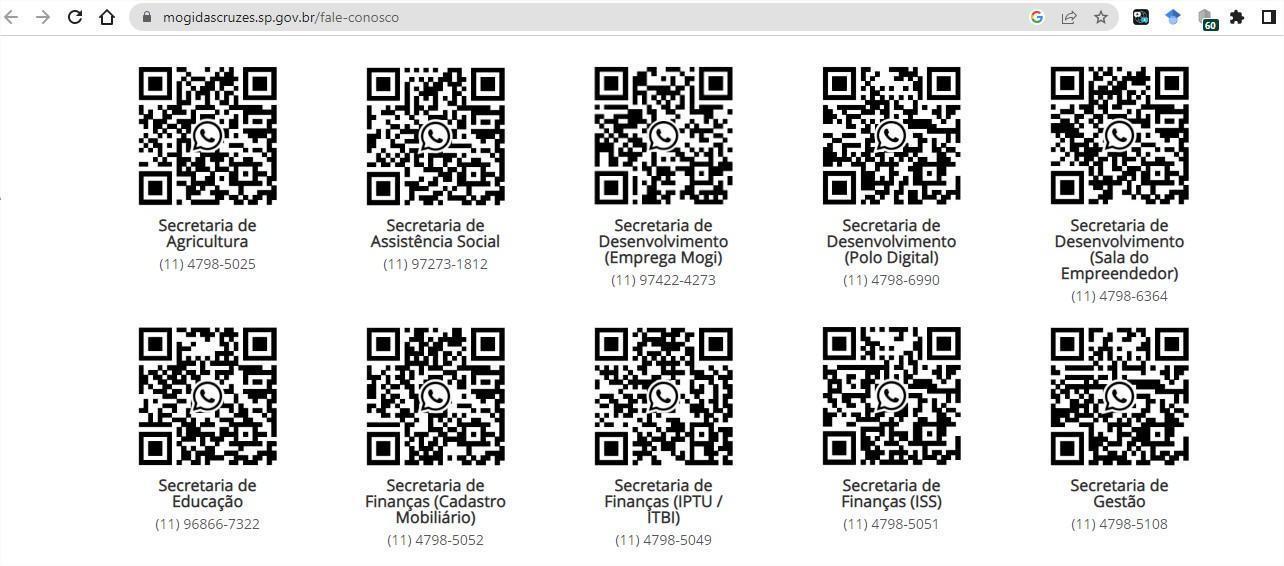 Fonte: Prefeitura de Mogi das CruzesAnexo 3 capítulo 8 - Whatsapp para contato da população com a administração pública do município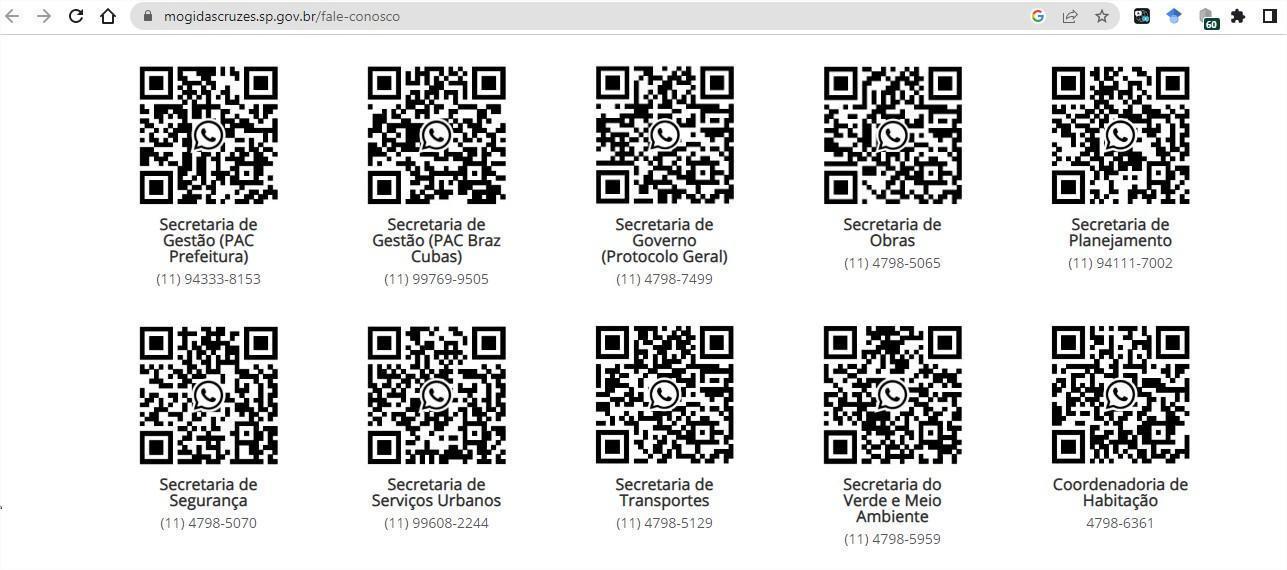 Fonte: Prefeitura de Mogi das CruzesAnexo 4 capítulo 8 - Whatsapp para contato da população com a administração pública do município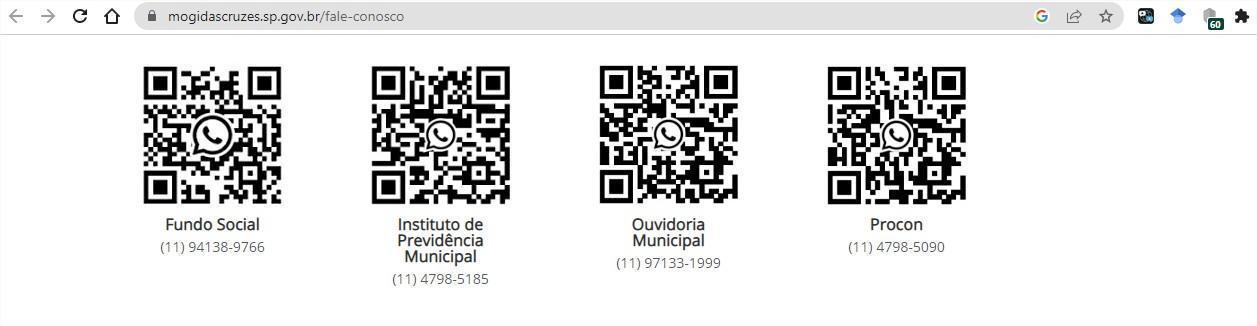 Fonte: Prefeitura de Mogi das CruzesCONCLUSÕES – Parte ILAURA - Não terá este item. Excluir do sumário.EntrevistadoFaixa etáriaGrau de instruçãoOcupaçãoRenda familiar mensalBairro em que resideHá quanto tempo reside em Mogi118 a 24 anosSuperior incompletoAssalariado (clt)Preferiu não informarCentroDesde sempre230 a 39 anosSuperior incompletoFuncionário públicoDe 6 a 10 mil reaisBrás Cubas30 anos350 a 59 anosMédioAssalariado (clt)De 3 a 6 mil reaisBiritiba Ussul55 anos425 a 29 anosMédioEmpresárioDe 6 a 10 mil reaisCentroDesde sempre540 a 49 anosSuperior completoAssalariado (clt)De 6 a 10 mil reaisCentro10 anos630 a 39 anosSuperior completoEmpresárioDe 6 a 10 mil reaisMogi ModernoDesde sempre718 a 24 anosMédioEstudanteDe 3 a 6 mil reaisVila RubensDesde sempre818 a 24 anosSuperior incompletoAssalariado (clt)Até 3.000 reaisBiritiba do SulDesde sempre925 a 29 anosMédioAssalariado (clt)De 3 a 6 mil reaisBiritiba do SulDesde sempre1018 a 24 anosSuperior incompletoEstudantePreferiu não informarBrás Cubas4 anos1130 a 39 anosSuperior incompletoFuncionário públicoDe 6 a 10 mil reaisMogi ModernoDesde sempre1225 a 29 anosMédioEmpresárioDe 6 a 10 mil reaisCentroDesde sempre1350 a 59 anosSuperior completoFuncionário públicoPreferiu não informarAlto Ipiranga50 anos1418 a 24 anosSuperior completoFuncionário públicoDe 3 a 6 mil reaisMogilar23 anos1518 a 24 anosMédioEstudanteDe 3 a 6 mil reaisTaiaçupeba7 anos1650 a 59 anosMédioEmpresárioDe 10 a 15 mil reaisVila Suíssa29 anos1740 a 49 anosPós-graduadoFuncionário públicoDe 6 a 10 mil reaisCentro8 anosEntrevistadoFaixa etáriaGrau de instruçãoOcupaçãoRenda familiar mensalBairro em que reside Há quanto tempo reside em Mogi130 a 39 anosSuperior completoAutônomoAté 3.000,00 reaisPonte Grande36 anos250 a 59 anosPós-graduaçãoEmpresárioDe 6.000,00 a 10.000,00 mil reaisBrás Cubas26 anos340 a 49 anosPós-graduaçãoAssalariado (CLT)De 10.000,00 a 15.000,00 mil reaisVila Bela Flor4 anosAmbiente InternoForçasFraquezasAmbiente InternoComunidade economicamente ativa;A comunidade concorda que o município tem potencial turístico;Entende potencialidade.Falta saneamento básico e estradas adequadas na Zona Rural;Ausência na comunicação do órgão de turismo com a comunidade; Carência de mão de obra qualificada.Ambiente ExternoOportunidadesAmeaçasAmbiente ExternoSão Paulo (SP) concentra oportunidades de estudo e emprego;Pontos turísticos de São Paulo possuem divulgação atraente; Campanhas para atrair turistas em São Paulo (SP) existentes.GabineteGabineteGabinete do Prefeito4798-5020Gabinete do Vice-Prefeito4798-5026Comunicação Social4798-5023Fundo Social de Solidariedade4798-5143PROCON4798-5133Ouvidoria Municipal156AgriculturaAgriculturaGabinete da Secretaria4798-5136Departamento de Agronegócios4798-5955Mercado do Produtor4790-5950Mercado Municipal4726-3592Assistência socialAssistência socialGabinete da Secretaria4798-6920Coordenadoria da Pessoa com Deficiência e Mobilidade Reduzida4798-6919Coordenadoria do Idoso4798-5969Departamento de Proteção Social Básica4798-6966CIC Jundiapeba4798-6777Casa dos Conselhos4798-6918Conselho Tutelar de Brás Cubas4798-6959Conselho Tutelar Centro4799-3973Casa da Criança4794-1312Centro POP4730-1244Cozinha Comunitária4792-2485Assuntos jurídicosAssuntos jurídicosGabinete da Secretaria4798-5061Coordenadoria de Habitação4798-6916Contencioso Geral4798-5059Execução Fiscal4798-5063Regularização Fundiária4798-6362CulturaCulturaGabinete da Secretaria4798-6905Centro Cultural4798-6988Biblioteca Municipal4798-6986Centro de Cultura e Memória Expedicionários Mogianos4798-6914Estúdio Municipal de Audio e Música4798-6913Departamento de Fomento4798-6902Coordenadoria de Turísmo4798-5196Posto de Informações Turísticas de Sabaúna4725-1655Desenvolvimento econômico e inovaçãoDesenvolvimento econômico e inovaçãoGabinete da Secretaria4798-5077Banco do Povo Paulista4798-5099JUCESP4798-6364Sistema de Licenciamento Integrado - SIL4798-5128Emprega Mogi4699-1900Polo Digital4798-6990EducaçãoEducaçãoGabinete da Secretaria4798-5084Departamento de Divulgação e Publicações Educacionais4798-5011Saúde do Escolar4723-4645Departamento de Planejamento Educacional4798-6754Transporte Escolar4798-5900Coordenadoria de Apoio às Entidades Subvencionadas4798-7469Movimentação de Pessoal4798-5085Supervisão de Ensino4798-6756Esporte e lazerEsporte e lazerGabinete da Secretaria4798-6317Atendimento Comunitário4798-5005Departamento de Esporte e Lazer4798-6318Parque da Cidade4798-4087Parque Botyra4798-7443Praça da Juventude4729-4457FinançasFinançasGabinete da Secretaria4798-5043Cadastro Mobiliário4798-5052Departamento de Despesa4798-5047Tesouraria4798-6305Orçamento e Contabilidade4798-6339Controle de Subvenção4798-6309Rendas Imobiliárias4798-5049Cobrança Amigável4798-5060Fundo SocialFundo SocialExpediente4798-5143GestãoGestãoGabinete da Secretaria4798-6353Recursos Humanos4798-6328Escola de Governo4798-5931Almoxarifado4798-6790Patrimonio Imobiliário e Mobiliário4798-6793Departamento de Gestão de Bens e Serviços4798-5173Departamento de Recursos de Tecnologia da Informação4798-5074GovernoGovernoGabinete da Secretaria4798-5032Arquivo4798-6797Protocolo Geral4798-7499Contratos e Convênios4798-6779Cemitério da Saudade4722-2753Cemitério São Salvador4799-3937Cemitério de Sabaúna4761-9343Instituto de previdência socialInstituto de previdência socialExpediente4798-5076Infraestrutura urbanaInfraestrutura urbanaGabinete da Secretaria4798-5065Departamento de Apoio Técnico4798-5067Departamento de Gestão e Fiscalização de Obras Públicas4798-6336Departamento de Obras e Edificações4798-5132Limpeza Pública4798-5006Manutenção de Praças, Parques e Jardins4798-5118Tapa Buraco4798-5017Manutenção Urbana e Rural4798-5008Mobilidade urbanaMobilidade urbanaGabinete da Secretaria4798-5129Departamento Administrativo4798-5189Departamento de Infrações4798-5123Departamento de Planejamento e Desenvolvimento4798-6367Departamento de Transportes4798-5122Planejamento e urbanismoPlanejamento e urbanismoGabinete da Secretaria4798-5073Expediente4798-50714798-5741Fiscalização4798-5015Parcelamento do Solo4798-5024Departamento de Uso e Ocupação do Solo4798-5082Topografia4798-5068SaúdeSaúdeGabinete da Secretaria (Expediente)4798-7300Gabinete da Secretaria (Recepção)4798-6701CURE - Setor de Ambulância4798-6795Departamento de Apoio Técnico4798-6740Almoxarifado4798-7390Contratos4798-6730Departamento de Rede Básica4798-6708Medicamento em Casa4798-6711Pró-Criança4798-7441Pró-Mulher4798-7340Vigilância em Saúde4798-6765Projeto Dengue4798-6799Vigilância Epidemiológica4798-6768SegurançaSegurançaGabinete da Secretaria4798-5168Guarda Municipal4798-5757Defesa Civil4798-5089Posturas4798-5070Normas Técnicas4798-6359Semae (Serviço municipal de água e esgoto)Semae (Serviço municipal de água e esgoto)Administrativo4798-5014Atendimento115Verde e meio ambienteVerde e meio ambienteGabinete da Secretaria4798-5962Licenciamento Ambiental4798-5966Departamento de Meio Ambiente4798-5967Unilivre4798-5971OutrosOutrosCartório de Registro Civil4798-1576Cartório de Registro Civil (distrito de Braz Cubas)4722-9293Cartório de Registro Civil (distrito de Jundiapeba)4721-3188Cartório de Registro Civil (distrito de Cézar de Souza)4761-9345Cartório de Registro Civil (distrito de Taiaçupeba)4724-04081° Cartório de Notas e Protestos4799-22262° Cartório de Notas e Protestos4799-76553° Cartório de Notas e Protestos4799-23491° Cartório de Registro de Imóveis e Protestos4799-51662° Cartório de Registro de Imóveis4799-002074º Zona Eleitoral4726-3204287º Zona Eleitoral4726-2318319º Zona Eleitoral4726-2949